BotswanaBotswanaBotswanaJuly 2028July 2028July 2028July 2028MondayTuesdayWednesdayThursdayFridaySaturdaySunday12Sir Seretse Khama Day34567891011121314151617181920212223President’s DayPresident’s Day Holiday2425262728293031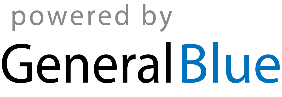 